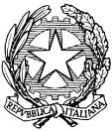 Tribunale di BeneventoSettore CivileOggetto: Certificato di Godimento dei Diritti CiviliIl/La Sottoscritto/a  __________________________________________nato/a a ______________________ il______________________ e residente in _________________________CF_________________________CHIEDEIl rilascio del certificato di godimento dei diritti civiliBenevento, lì __________________Il Richiedente__________________________________Occorrente:Applicare sulla presente domanda  marca da € 14,62  per atti amministrativi;Allegare, senza incollare, marca da € 14,62 per atti giudiziari marca da € 3,54  per diritti di cancelleria ; se richiesto con urgenza marca da € 7,08 per diritti di cancelleria Allegare fotocopia documento di riconoscimentoN.B. Se il certificato è ad uso mutuo si pagano solo i diritti di cancelleria.Il certificato viene rilasciato dopo tre giorni dalla richiesta; se richiesto con urgenza, il giorno stesso.